Reds Place Ithaca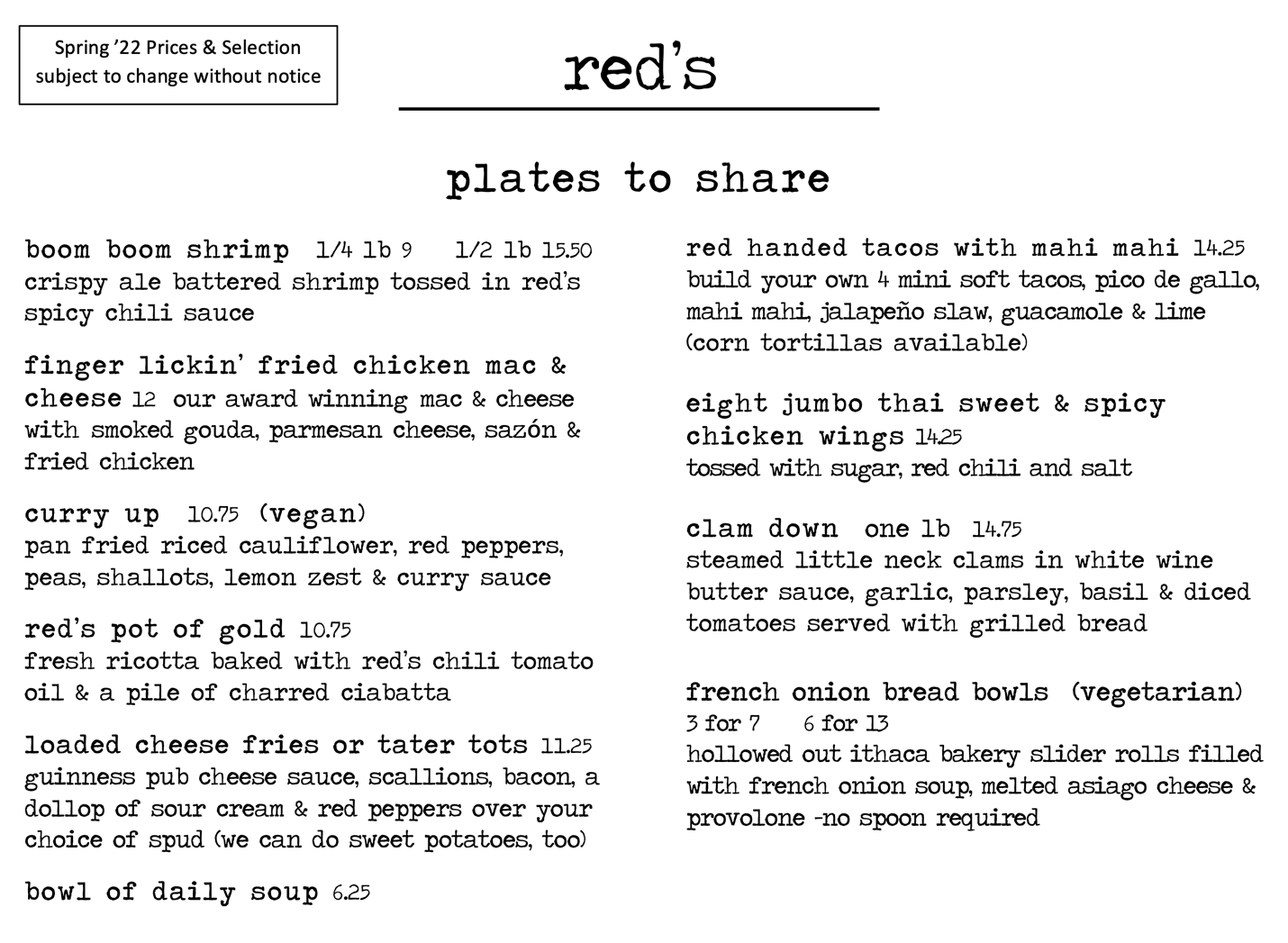 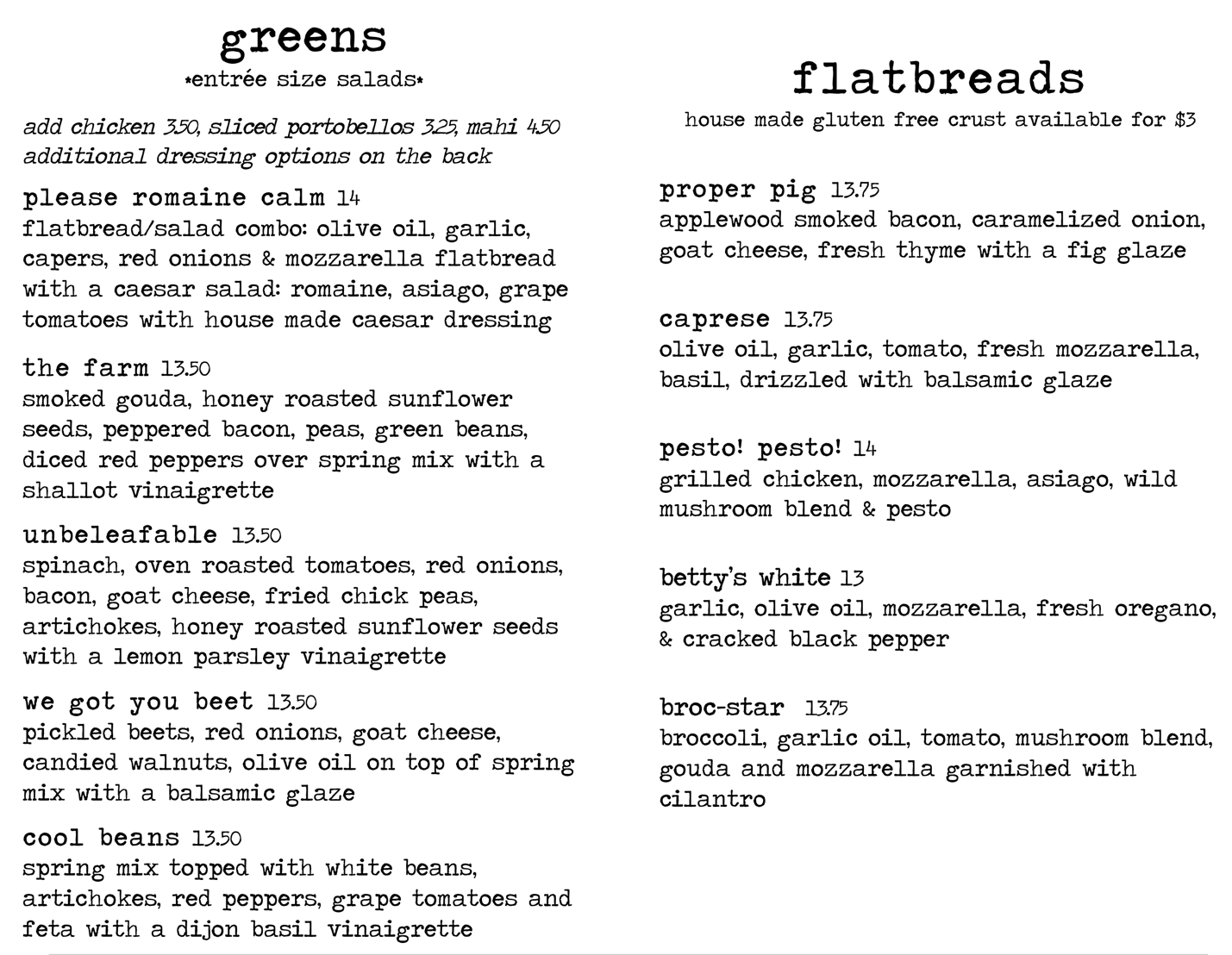 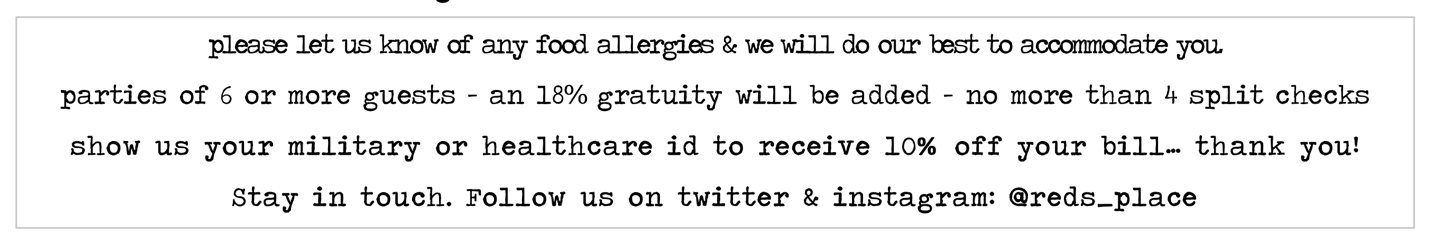 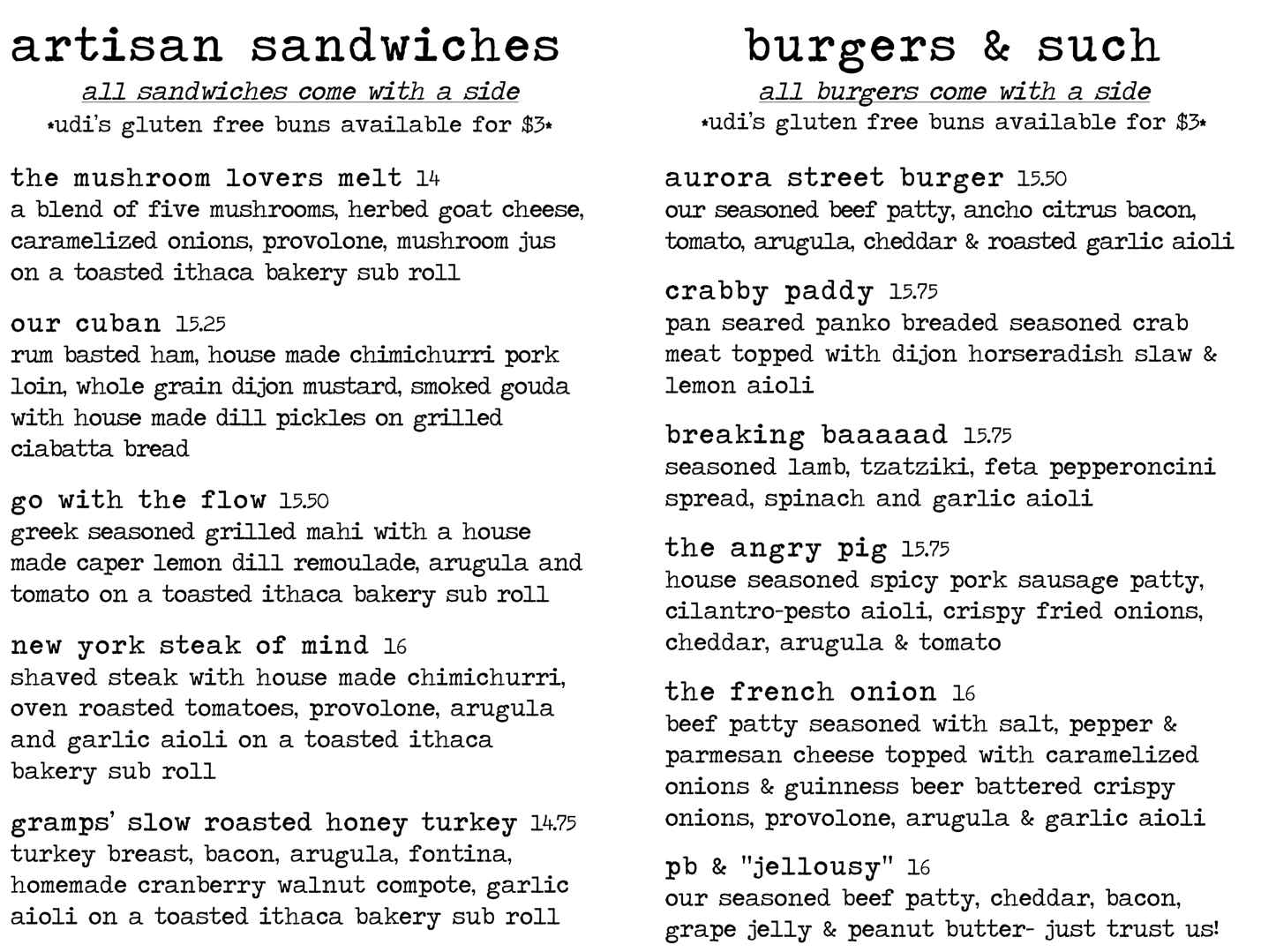 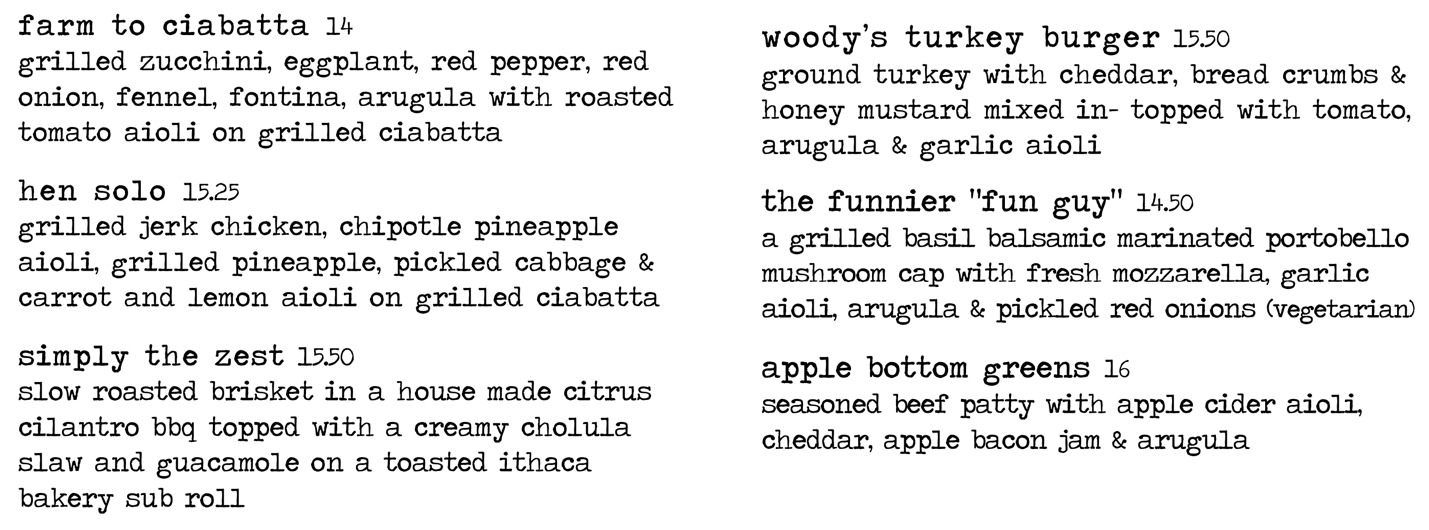 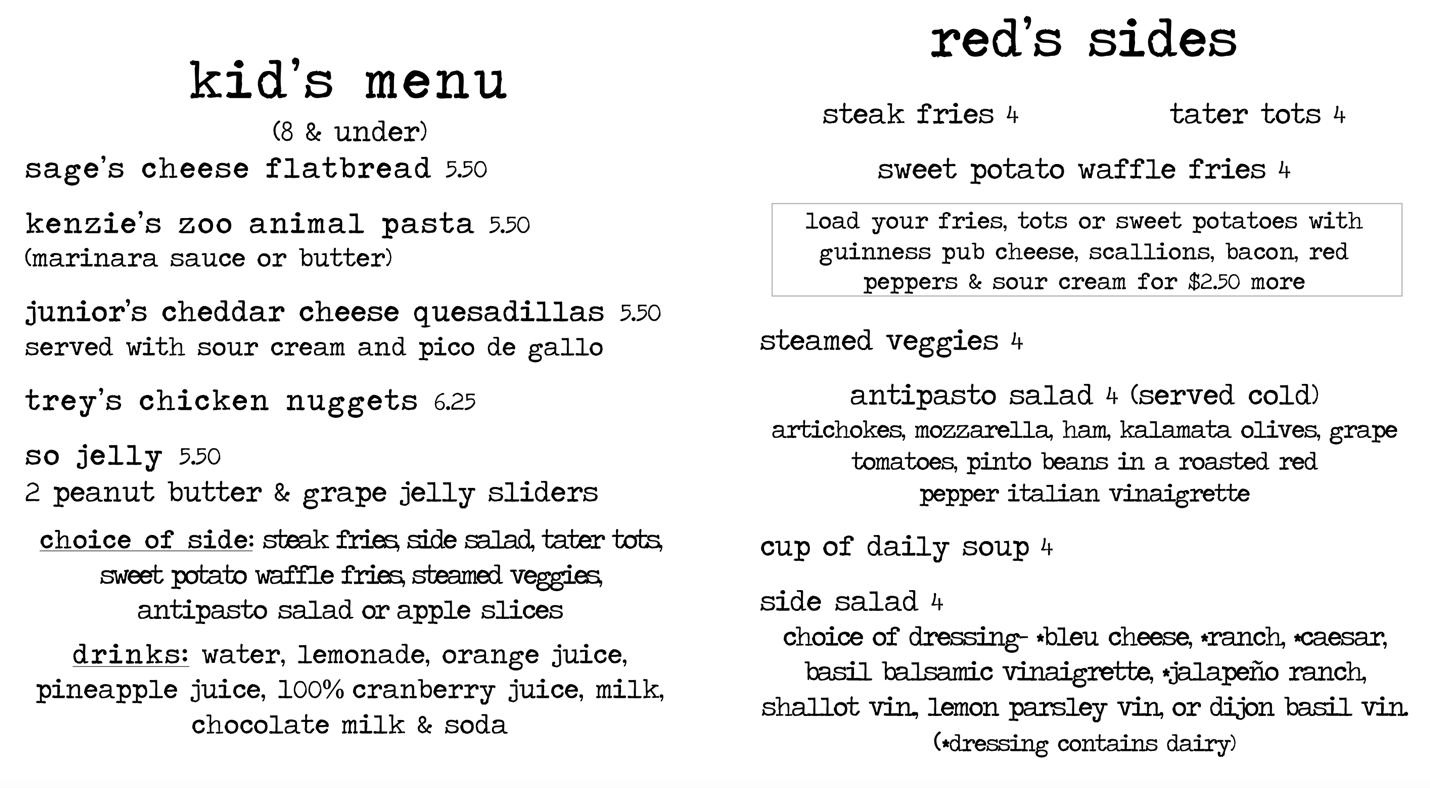 